mánnábearrašidde ordnejuvvo	  vuojadan mátki levi   lávvordaga 9.6.2012Bálddas-prošeakta ja Johtti Sápmelaččat rs ordneba vuojadan mátki Levi . Linjabiila vuolgá Gárasavvonis ja mannát Heahttá bakte  Levi. Mátki máksá 10 €/ persovnnaš ( sisdoalla mátki, vuojadeame ja borráma). Vuollel 10-jahkásaš mánát nuvttá( fuolaheaddji fárus) Vuojadeame maŋŋel boradeapmi ja de vuolgit ruoktot.Gilbbesjávri		 8.30			 Gárasavvon		10.00			            Guhttás			10.15				         Balojotnjálbmi		10.30				                   Muotkejávri		10.45				          Heahttá			10.55	Skuvlaguovddáša šilljus	            Vuottesjávri		11.20				            Bealdovuopmi		11.40				                 Levi			13.00				                 Vuojadan		13.30 – 16.00			               Boradeapmi		16.00 – 17.00			                 Ruoktot vuolgin		17.30 –Fuomáš! Valdde niestti mielde, maid borat ovdal vuojadeami, muhto ii  njalgaid!!PS. Jus almmuheamit Gilbbesjávrris, nu gikta ordnejuvvoAlmmut maŋemustá 6.6.2012Almmuheamit / lassedieđut					       Bálddas-projekti				Johtti Sápmelaččat rs           Saara Ketola						     040-7454620						     saara.ketola@samisoster.fi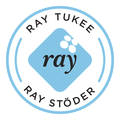 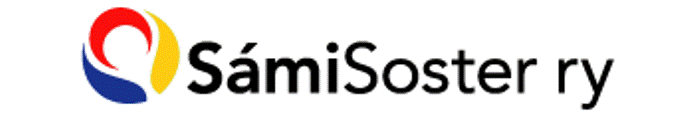 